KLASA: 024-01/23-01/129URBROJ: 2170-30-23-1Omišalj, 30. studenog 2023.PREDMET: Savjetovanje sa zainteresiranom javnošću o Nacrtu odluke o visini paušalnog poreza za djelatnosti iznajmljivanja i smještaja u turizmu na području općine Omišalj	Člankom 57. stavkom 2. Zakona o porezu na dohodak („Narodne novine“ broj 115/16, 106/18, 121/19, 32/20, 138/20, 151/22 i 114/23 - u daljnjem tekstu: Zakon), propisano je da se poreznim obveznicima koji ostvaruju dohodak od iznajmljivanja stanova, soba i postelja putnicima i turistima i organiziranja kampova, porez na dohodak po osnovi obavljanja te djelatnosti utvrđuje u paušalnom iznosu, pod uvjetima i na način propisan Zakonom. Člankom 57. stavkom 3. Zakona propisano je da su jedinice lokalne samouprave u tom slučaju obvezne donijeti odluku kojom će propisati visine paušalnog poreza po krevetu, a koje ne mogu biti manje od 19,91 eura niti veće od 199,08 eura. Odluka se može mijenjati najkasnije do 15. prosinca tekuće godine, s primjenom od 1. siječnja sljedeće godine. 	Općinsko vijeće Općine Omišalj 31. siječnja 2019. godine usvojilo je Odluku o visini paušalnog poreza za djelatnosti iznajmljivanja i smještaja u turizmu na području općine Omišalj („Službene novine Primorsko-goranske županije“ broj 3/19, dalje u tekstu: Odluka). Sukladno članku 2. Odluke, visina paušalnog poreza utvrđena je u godišnjem iznosu kako slijedi:-300,00 kuna po krevetu ( 39,82 eura)-350,00 kuna po smještajnoj jedinici u kampu i/ili kamp odmorištu (46,45 eura)-350,00 kuna po smještajnoj jedinici u objektu za robinzonski smještaj (46,45 eura).	Zbog kontinuiranog rasta broja turista povećava se i pritisak na komunalnu infrastrukturu, što posljedično zahtjeva i veća izdvajanja novčanih sredstava za održavanje i poboljšanje iste. Općina Omišalj značajna novčana sredstva izdvaja i za unaprjeđenje i jačanje turističke ponude.	Slijedom navedenog, predlaže se visina paušalnog poreza u godišnjem iznosu kako slijedi:- 55,00 eura po krevetu- 80,00 eura po smještajnoj jedinici u kampu i/ili kamp odmorištu i- 80,00 eura po smještajnoj jedinici u objektu za robinzonski smještaj.	Temeljem članka 11. Zakona o pravu na pristup informacijama („Narodne novine“ broj 25/13 i 85/15), jedinice lokalne samouprave dužne su provoditi savjetovanje s javnošću pri donošenju općih akata odnosno drugih strateških ili planskih dokumenata kad se njima utječe na interes građana i pravnih osoba. Na taj se način želi upoznati javnost sa predloženim Nacrtom odluke i pribaviti mišljenja, primjedbe i prijedloge zainteresirane javnosti, kako bi predloženo, ukoliko je zakonito i stručno utemeljeno, bilo prihvaćeno od strane donositelja odluke i u konačnosti ugrađeno u odredbe odluke.Svoje prijedloge vezane uz Nacrt odluke možete podnijeti putem Obrasca za savjetovanje dostupnog na ovoj stranici. Popunjen obrazac šalje se putem e-maila na adresu: sonja.cubranic@omisalj.hrSavjetovanje o nacrtu Prijedloga odluke otvoreno je do  5. prosinca 2023. godine.Po završetku Savjetovanja, svi pristigli prijedlozi bit će pregledani i razmotreni, sastavit će se Izvješće o prihvaćenim i neprihvaćenim prijedlozima kao i razlozima neprihvaćanja i to Izvješće bit će objavljeno na ovoj stranici.Općina Omišalj -nacrt-Na temelju članka 57. stavka 3. Zakona o porezu na dohodak („Narodne novine“ brooj 115/16, 106/18, 121/19, 32/20, 138/20, 151/22, 114/23), članka 2. Pravilnika o paušalnom oporezivanju djelatnosti iznajmljivanja i organiziranja smještaja u turizmu („Narodne novine“ broj 1/19, 1/20, 138/20, 1/21, 156/22) i članka 33. Statuta Općine Omišalj („Službene novine Primorsko-goranske županije“ broj 5/21), Općinsko vijeće Općine Omišalj, na _ sjednici održanoj ______ godine, donijelo jeODLUKU
o visini paušalnog poreza za djelatnosti iznajmljivanja i smještaja u turizmu na području općine OmišaljČlanak 1.Ovom Odlukom o visini paušalnog poreza za djelatnosti iznajmljivanja i smještaja u turizmu na području općine Omišalj (dalje u tekstu: Odluka) utvrđuje se visina paušalnog poreza po krevetu odnosno po smještajnoj jedinici za djelatnosti iznajmljivanja i smještaja u turizmu koje se obavljaju na području općine Omišalj.Članak 2.Visina paušalnog poreza iz članka 1. ove Odluke za sva naselja na području općine Omišalj utvrđuje se u godišnjem iznosu kako slijedi:- 55,00 eura po krevetu- 80,00 eura po smještajnoj jedinici u kampu i/ili kamp odmorištu i- 80,00 eura po smještajnoj jedinici u objektu za robinzonski smještaj.Članak 3.Stupanjem na snagu ove Odluke prestaje važiti Odluka o visini paušalnog poreza za djelatnosti iznajmljivanja i smještaja u turizmu na području općine Omišalj („Službene novine Primorsko-goranske županije“ broj 3/19).Članak 4.Ova Odluka objavit će se u „Službenim novinama Primorsko-goranske županije“, a stupa na snagu 1. siječnja 2024. godine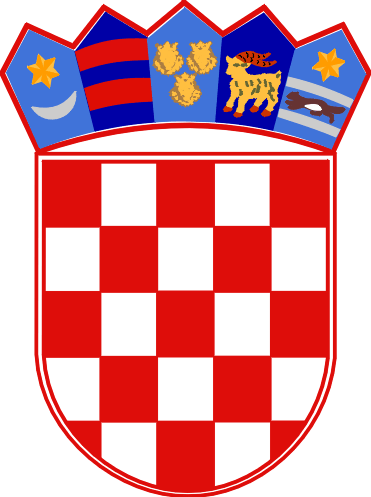 REPUBLIKA HRVATSKAPRIMORSKO-GORANSKA ŽUPANIJAOPĆINA OMIŠALJUPRAVNI ODJEL